IEEE P802.11
Wireless LANsDiscussion 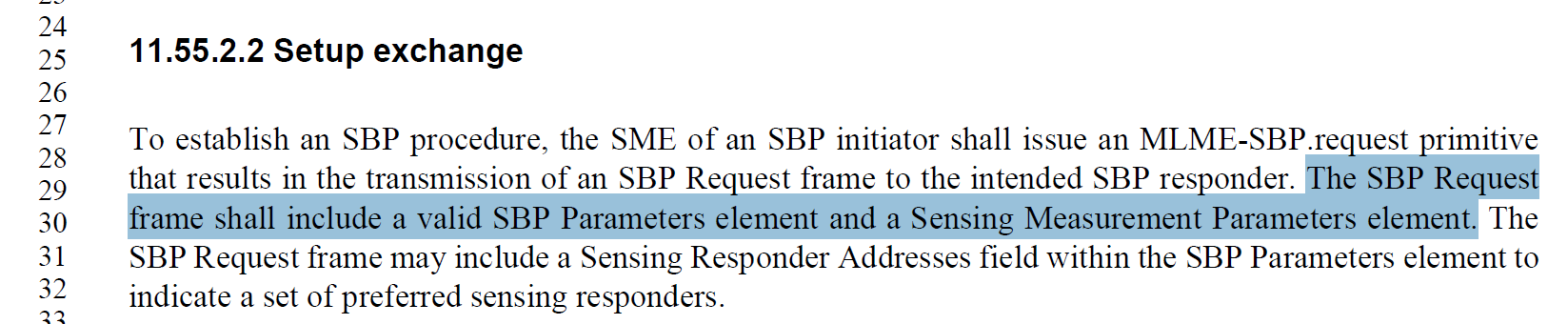 TGbf Editor:  Please revise the sentence starting at P164L29 of Clause 11.55.2.2  of D3.0 as follows.To establish an SBP procedure, the SME of an SBP initiator shall issue an MLME-SBP.request primitive that results in the transmission of an SBP Request frame to the intended SBP responder. The SBP Request frame shall include a SBP Parameters element and a Sensing Measurement Parameters element. The SBP Request frame may include a Sensing Responder Addresses field within the SBP Parameters element to indicate a set of preferred sensing responders.SP: Do you support the resolution to the following 1 CIDs and to incorporate the changes proposed in IEEE 802.11-24/0333r0to the latest 11bf draft for the following CIDs: 4047?CID 4047 in LB 281CID 4047 in LB 281CID 4047 in LB 281CID 4047 in LB 281CID 4047 in LB 281Date:  2024-02-26Date:  2024-02-26Date:  2024-02-26Date:  2024-02-26Date:  2024-02-26Author(s):Author(s):Author(s):Author(s):Author(s):NameAffiliationAddressPhoneemailXiandong DongXiaomidongxiandong@xiaomi.comCIDCommenterClausePageCommentProposed ChangeResolution4047Chaoming Luo11.55.2.2164.29The sentence "The SBP Request frame shall include a valid SBP Parameters element and a Sensing Measurement Parameters element." does not give much information, since we have detailed text saying how to set the fields.Remove the commented sentence.RevisedSee proposed change below in <DCN11-24/0333r0>